บันทึกขออนุญาตลาศึกษาต่อโดยไม่ใช้เวลาราชการ (วันเสาร์ – วันอาทิตย์)                                            บันทึกข้อความส่วนราชการ   โรงเรียน...........................................................................ที่  ศธ ๐๔๑๕๑/...........................                            วันที่...............................................................เรื่อง  ขออนุญาตลาศึกษาต่อโดยไม่ใช้เวลาราชการ (วันเสาร์ – วันอาทิตย์)เรียน   ผู้อำนวยการโรงเรียน....................................................................... 		ด้วยข้าพเจ้า ........................................................................ตำแหน่ง.........................................................โรงเรียน........................................................สำเร็จการศึกษาระดับ................................... วุฒิ.............................................สาขาวิชา.....................................................สถานบัน............................................................................ มีความประสงค์เพื่อขออนุมัติลาศึกษาต่อโดยไม่ใช้เวลาราชการ (วันเสาร์ – อาทิตย์) ในระดับ............................... หลักสูตร ............................สาขาวิชา.......................................สถาบันการศึกษา ................................................... ซึ่งมีกำหนดการปฐมนิเทศนักศึกษา หลักสูตร .......................................สาขาวิชา .............................................. วันที่ ...................................... และจะเริ่มเรียนวันที่ ..............................................เป็นต้นไป โดยมีวัตถุประสงค์ในการศึกษาต่อเพื่อเป็นการเพิ่มวุฒิการศึกษาและเป็นการเพิ่มพูนความรู้ ความสามารถ และทักษะขั้นสูงต่อการพัฒนางานในอาชีพได้ให้เกิดประสิทธิภาพและประสิทธิผลมากยิ่งขึ้น ส่งผลต่อการพัฒนาคุณภาพการศึกษาของผู้เรียนและโรงเรียนอย่างแท้จริง		      จึงเรียนมาเพื่อโปรดพิจารณาอนุมัติ                                                                      ลงชื่อ.....................................................                                  (.....................................................)                ตำแหน่ง ...............................................................ความเห็นผู้อำนวยการโรงเรียน...............................................................  รับทราบ        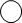   อนุมัติตามเสนอ                                                                      ลงชื่อ.....................................................                                  (.....................................................)                ตำแหน่ง ...............................................................